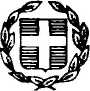 ΘΕΜΑ: Ανάθεση της πολυήμερης εκπαιδευτικής εκδρομής των μαθητών της Γ΄ Λυκείου του  11ου ΓΕΛ Ηρακλείου στην Πράγα. Σύμφωνα με την Υ.Α. 20883/ΓΔ4/12-02-2020 (ΦΕΚ 456/τ.Β’/13-02-2022), ανακοινώνεται ότι  το 11ο Γενικό Λύκειο Ηρακλείου, μετά τη σχετική προκήρυξη και την αξιολόγηση των προσφορών από την αρμόδια επιτροπή, ανέθεσε τη διοργάνωση της πολυήμερης εκπαιδευτικής εκδρομής των μαθητών της Γ’ τάξης του Λυκείου μας στην Πράγα, στο ταξιδιωτικό γραφείο ΚΑΛΑΜΑΚΙ ΤΡΑΒΕΛ ΣΕΡΒΙΣΕΣ ΕΠΕ, κρίνοντας την προσφορά αυτή ως: απόλυτα σύμφωνη με τις προϋποθέσεις της σχετικής πρόσκλησης εκδήλωσης ενδιαφέροντος, την πλέον συμφέρουσα οικονομικά.Συνολικά κατατέθηκαν στη διεύθυνση του Σχολείου προσφορές από 3 (Τρία) ταξιδιωτικά γραφεία, όπου και οι 3( τρεις) προσφορές ήταν σε κλειστό φάκελο. COSTAS ARMYRAS TAXIDIAGRAND TOURS RODOSKALAMAKI TRAVEL SERVICES L.T.D.Υπενθυμίζεται ότι, βάσει της παραγράφου 2 του άρθρου 14 της προαναφερθείσας υπουργικής απόφασης, η προθεσμία για πιθανές ενστάσεις λήγει την Δευτέρα 08/11/2023 και ώρα 13:00, οπότε και θα πρέπει να έχουν υποβληθεί στο γραφείο της διεύθυνσης του σχολείου.Παρακαλούμε για τις δικές σας ενέργειες.Ο Διευθυντής	Εμμανουήλ Μ. Θεοδωρομανωλάκης	       				M.Sc.Ηλεκτρολόγος Μηχανικός ΠΕ 83/ ΠΕ 86